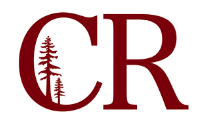 Budget Planning CommitteeMay 1, 20189:00 am – 10:00am
FM – 110AgendaDial your telephone conference line: 1-719-785-4469*
Participant Passcode: 624117*Toll free number available: 888-450-48211.0Call to Order9:00am2.0Approve minutes from 04/10/2018Approve notes from discussion on 04/24/20189:01am – 9:10am3.0DiscussionMemo from chairs of BPC, FPC, and TPCTakeaways from IEC Summit9:10am – 9:55am4.0Future Agenda Items          4.3 TBD9:55am – 10:00am5.0Meeting Adjourned5.1  Next full meeting 	TBD10:00am